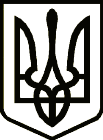 УКРАЇНАСРІБНЯНСЬКА СЕЛИЩНА РАДАРІШЕННЯ(чотирнадцята сесія восьмого скликання)04 лютого 2022 року     								смт СрібнеПро розгляд звернення голови правління АТ «Облтеплокомуненерго» Олексія ЩЕРБИНИРозглянувши звернення голови правління АТ «Облтеплокомуненерго»  Олексія ЩЕРБИНИ про зменшення розміру орендної плати (пільги) у розмірі 0,03% від суми вартості орендованого майна на рік за договорами оренди цілісного майнового комплексу від 08.01.2003 №537 та від 01.04.2008  №23/197 відповідно, керуючись п. 28 ч.1 ст. 26, ч.1 ст. 59 Закону України «Про місцеве самоврядування в Україні», селищна рада вирішила:       1.Відмовити у наданні пільги за оренду цілісного майнового комплексу АТ «Облтеплокомуненерго».2.Забезпечити оприлюднення цього рішення згідно з діючим законодавством.3.Контроль за виконанням даного рішення покласти на постійну комісію з питань бюджету, соціально-економічного розвитку та інвестиційної  діяльності.Селищний голова                                                                Олена ПАНЧЕНКО